	Genève, le 7 octobre 2010Madame, Monsieur,1	Conformément à la demande du Coordonnateur de l'Initiative relative à l'élaboration de normes mondiales sur la télévision IP (M. Masahito Kawamori), et comme l'ont confirmé les responsables des Commissions d'études concernées, j'ai l'honneur de vous informer que la prochaine réunion IPTV-GSI de l'UIT-T aura lieu à Pune (Inde), dans le Campus de Narhe de la Sinhgad Technical Education Society, du 13 au 17 décembre 2010, à l'aimable invitation de l'Administration indienne.La réunion s'ouvrira à 9 h 30 le premier jour. L'enregistrement des participants débutera à 8 h 30. Les précisions relatives aux salles de réunion seront données dans la zone d'enregistrement.2	La page web de l'UIT-T http://www.itu.int/ITU-T/gsi/iptv/ contient de plus amples informations sur la réunion et sera actualisée en tant que de besoin.Vous trouverez dans l'Annexe 1 le projet de programme de travail de la réunion.Veuillez noter qu'une réunion sur l'interopérabilité concernant la télévision IP se tiendra en parallèle à la réunion IPTV-GSI. Vous trouverez de plus amples informations à l'adresse http://www.itu.int/net/ITU-T/cdb/Default.aspx.3	Les séances et les débats se dérouleront en anglais.4	Les séances se dérouleront sans document papier.5	Les ordres du jour proposés par les groupes du Rapporteur seront accessibles depuis la page web de l'IPTV-GSI (http://www.itu.int/ITU-T/gsi/iptv/).6	Veuillez noter que, à la suite d'un débat à la réunion du GCNT (8-11 février 2010) et en accord avec les présidents des commissions d'études de l'UIT-T, les contributions doivent dorénavant parvenir au TSB, à titre expérimental, au moins 12 (douze) jours calendaires avant le début de la réunion. Ces contributions, qui seront postées sur le site web de l'IPTV-GSI, devront donc parvenir au TSB au plus tard le 30 novembre 2010, à minuit, heure de Genève. Les contributions doivent être envoyées au secrétariat du TSB pour l'IPTV par courrier électronique à l'adresse tsbiptv@itu.int. Pour les contributions à la réunion IPTV-GSI, il convient d'utiliser le gabarit de l'UIT-T disponible à l'adresse: http://www.itu.int/oth/T0A0F000010/fr. Les contributions seront publiées à l'adresse: http://www.itu.int/ITU-T/gsi/iptv/.7	En vue de régler toutes questions éventuelles au sujet des contributions, le nom de la personne à contacter à ce sujet, ses numéros de fax et de téléphone ainsi que son adresse électronique (e-mail) doivent figurer sur les contributions. Je vous prie donc de bien vouloir fournir ces renseignements sur la page de couverture de tous les documents.8	Il y aura un accès sans fil à l'Internet dans chaque salle de réunion. Les délégués qui souhaitent utiliser cet accès doivent avoir le matériel nécessaire et un ordinateur configuré à cet effet.9	Veuillez noter que la préinscription des participants à cette réunion IPTV-GSI se fait en ligne à l'adresse suivante: http://www.itu.int/ITU-T/gsi/iptv/.10	Afin de permettre au TSB de prendre les dispositions nécessaires concernant l'organisation de la réunion, je vous saurais gré de bien vouloir vous inscrire dès que possible, et au plus tard le 12 novembre 2010.11	Les personnes qui ont besoin d'un visa pour entrer sur le territoire indien trouveront dans l'Annexe 2 des informations relatives aux demandes de visa. 12	Vous trouverez des informations utiles, concernant notamment les hôtels à Pune, ainsi qu'un formulaire de réservation d'hôtel à l'adresse http://www.itu.int/oth/T4501000008/fr).Veuillez agréer, Madame, Monsieur, l'assurance de ma considération distinguée.Malcolm Johnson
Directeur du Bureau de la
normalisation des télécommunicationsAnnexes: 2ANNEX 1Draft IPTV-GSI work plan Pune, India 13-17 December 2010[N] Room capacity; (For X(1) Joint-session: capacity = 100) Meeting times, unless otherwise stated, are 09:30 to 10:45, 11:15 to 12:30, 14:30 to 15:45 and 16:15 to 17:30 hours. Evening sessions start at 18:00.Notes:(0) Evening session.(1) Joint meeting(2) Joint meetingANNEX 2Visa requestsIPTV-GSI event participants are requested to contact the Indian embassy or consulate in their country for the necessary information on how to get a visa.In general the requirements to get the visa are:• Valid passport or other travel document recognized by the India government• Application form (provided by the consulate)• 2 photographs 4 x 4• Roundtrip ticket• Payment of consular fee• Invitation LetterIn order to get the Invitation Letter to attend the kaleidoscope conference in India, participants arerequested to send their request via email, as quickly as possible, and no later than 13th October2010 to both:Kailash J Karandekailashkarande@yahoo.co.in+91-02114-304441 / +91-09324504016Prof. Dr. S. D. Markandesdmarkande@hotmail.com+9120-32518689 / +919422517315The request should include a copy of the passport and the following information:1. Name2. Surname3. Date and Place of Birth:4. Nationality:5. Date of Arrival:6. Date of Departure:7. Passport Number:8. Date of passport issue:9. Date of passport expiry:_____________Bureau de la normalisation
des télécommunications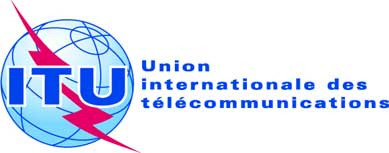 Réf.:Tél.:
Fax:
E-mail:Circulaire TSB 144+41 22 730 6071
+41 22 730 5853
tsbiptv@itu.int-	Aux administrations des Etats Membres de l'Union;-	Aux Membres du Secteur UIT-T;-	Aux Associés de l'UIT-T;-	Aux Présidents et Vice-Présidents de toutes les Commissions d'études de l'UIT-TCopie:-	Au Directeur du Bureau de développement des télécommunications;-	Au Directeur du Bureau des
radiocommunicationsObjet:Réunion de l'UIT-T concernant l'Initiative relative à l'élaboration de normes mondiales sur la télévision IP (IPTV-GSI)Pune (Inde), 13-17 décembre 2010Monday 
13 Dec.Monday 
13 Dec.Monday 
13 Dec.Monday 
13 Dec.Monday 
13 Dec.Tuesday 
14 Dec.Tuesday 
14 Dec.Tuesday 
14 Dec.Tuesday 
14 Dec.Tuesday 
14 Dec.Wednesday 
15 Dec.Wednesday 
15 Dec.Wednesday 
15 Dec.Wednesday 
15 Dec.Wednesday 
15 Dec.Thursday
16 Dec.Thursday
16 Dec.Thursday
16 Dec.Thursday
16 Dec.Thursday
16 Dec.Friday 
17 Dec.Friday 
17 Dec.Friday 
17 Dec.Friday 
17 Dec.Friday 
17 Dec.AMAMPMPMPMAMAMPMPMPMAMAMPMPMPMAMAMPMPMPMAMAMPMPMPMTSR [100]XXXSG 9SG 9SG 9SG 9SG 9SG 9SG 9SG 9SG 9SG 9SG 9SG 9SG 9SG 9SG 9SG 9SG 9SG 9SG 9SG 9SG 9SG 9SG 9SG 9SG 9SG 9Qs 8, 9, 10/9 [15]XXXXXX(1)XXXXXXQ4/9 [15]X(1)SG 16SG 16SG 16SG 16SG 16SG 16SG 16SG 16SG 16SG 16SG 16SG 16SG 16SG 16SG 16SG 16SG 16SG 16SG 16SG 16SG 16SG 16SG 16SG 16SG 16SG 16Q13/16 [40]XXXX(0)XXXXX(0)XX(1)XXX(0)XXXXQ21/16 [10]X(2)X(1)XQ28/16 [10]X(1)